Минобрнауки россииФЕДЕРАЛЬНОЕ ГОСУДАРСТВЕННОЕ БЮДЖЕТНОЕ ОБРАЗОВАТЕЛЬНОЕ УЧРЕЖДЕНИЕ ВЫСШЕГО ОБРАЗОВАНИЯ«ВОРОНЕЖСКИЙ ГОСУДАРСТВЕННЫЙ УНИВЕРСИТЕТ»(ФГБОУ ВО «ВГУ»)УТВЕРЖДАЮЗаведующая кафедрой педагогики и педагогической психологии факультетафилософии и психологии Л.А. Кунаковская 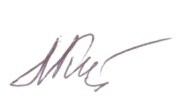 23.05.2022 г.РАБОЧАЯ ПРОГРАММА УЧЕБНОЙ ДИСЦИПЛИНЫБ1.В.ДВ.05.01 Гештальттерапия в образовании1. Шифр и наименование направления подготовки / специальности: 44.03.02 Психолого-педагогическое образование2. Профиль подготовки / специализация/магистерская программа: Психолого-педагогическое сопровождение лиц с особыми образовательными потребностями3. Квалификация (степень) выпускника: Бакалавр                    4. Форма обучения: Очная5. Кафедра, отвечающая за реализацию дисциплины: Педагогики и педагогической психологии6. Составители программы: Гончарова Юлия Адольфовна, к.пед.н., доцент кафедры педагогики и педагогической психологии7. Рекомендована: НМС факультета философии и психологии, протокол 1400-05 от 25.05.20228. Учебный год: 2025/2026                             Семестр(ы): 79. Цели и задачи учебной дисциплины: Цель изучения дисциплины – формирование у будущих бакалавров целостного представления о системе методологических, теоретических и технологических знаний гештальттерапии, о ее сущности, основных задачах, сферах применения, особенностях реализации в групповой и индивидуальной терапии в различных образовательных системах.В общие задачи курса входят следующие:1) развитие у студентов устойчивого профессионального интереса к овладению перспективным психотерапевтическим направлением;2) глубокое освоение студентами системы знаний методологии, теории и технологии гештальттерапии;3) развитие у будущих педагогов-психологов способности строить отношения с окружающим (людьми, вещами и др.), структурировать собственное поведение и ситуацию на основе принципов изучаемой технологии;4) овладение студентами основами технологии и техник гештальттерапии; умениями их реализовать в разработке индивидуальных траекторий развития детей.10. Место учебной дисциплины в структуре ООП: Учебная дисциплина «Гештальттерапия в образовании» относится к дисциплинам ФГОС ВО по направлению подготовки 44.03.02 Психолого-педагогическое образование (бакалавриат) и входит в вариативную (дисциплины по выбору) часть. Приступая к изучению данной дисциплины, студенты должны иметь теоретическую и практическую подготовку по дисциплинам: «Общая и экспериментальная психология», «Профессиональная этика психолого-педагогической деятельности», «Психология развития», «Тренинг общения», «Психологическое консультирование и психокоррекция», «Основы психологии семьи и семейного консультирования», «Методика работы педагога-психолога».Учебная дисциплина «Гештальттерапия в образовании» предшествует производственной практике, технологической.11. Планируемые результаты обучения по дисциплине/модулю (знания, умения, навыки), соотнесенные с планируемыми результатами освоения образовательной программы (компетенциями) и индикаторами их достижения:12. Объем дисциплины в зачетных единицах/часах в соответствии с учебным планом —  3 ЗЕТ/108 часа.Форма промежуточной аттестации  – зачет13. Виды учебной работы13.1. Содержание разделов дисциплины:12.5. Разделы дисциплины и виды занятий:14. Методические указания для обучающихся по освоению дисциплиныОсвоение дисциплины предполагает не только обязательное посещение обучающимся аудиторных занятий (лекций и практических занятий) и активную работу на них, но и самостоятельную учебную деятельность, на которую отводится 48 часов в семестре.Самостоятельная учебная деятельность студентов по дисциплине предполагает изучение рекомендуемой преподавателем литературы по вопросам практических занятий (приведены выше), самостоятельное освоение понятийного аппарата и подготовку к текущей аттестации (контрольной работе) (примеры см. ниже).Изучение рекомендуемой преподавателем литературы предназначено для более глубокого и осмысленного усвоения обучающимися теоретического материала. Одна из главных задач обучающегося – научиться отбирать из текста главные мысли и положения.Все выполняемые студентами самостоятельно задания подлежат последующей проверке преподавателем для получения допуска к экзамену.Для освоения дисциплины обучающимся необходимо работать с лекционными материалами (конспектами лекций) и практическими заданиями, размещенными на образовательном портале https://edu.vsu.ru/, основной и дополнительной литературой, выполнять задания на практических занятиях и в процессе самостоятельной работы, пройти текущие аттестации.Дополнительные методические рекомендации по выполнению практических заданий, а также замечания по результатам их выполнения могут размещаться на портале https://edu.vsu.ru/ в виде индивидуальных комментариев и файлов обратной связи, сообщений форума и других элементов электронного курса.15. Учебно-методическое и информационное обеспечение дисциплины:а) основная литература:б) дополнительная литература:в) базы данных, информационно-справочные и поисковые системы:16. Перечень учебно-методического обеспечения для самостоятельной работы 17. Информационные технологии, используемые для реализации учебной дисциплины, включая программное обеспечение и информационно-справочные системыПри реализации дисциплины используются следующие образовательные технологии: логическое построение дисциплины, установление межпредметных связей, обозначение теоретического и практического компонентов в учебном материале, актуализация личного и учебно-профессионального опыта обучающихся. Применяются разные типы лекций (вводная, обзорная, информационная, проблемная), семинарских занятий (проблемные, дискуссионные и др.). На занятиях используются следующие интерактивные формы: групповое обсуждение, работа в микрогруппах, мозговой штурм и др.Применяются электронное обучение и дистанционные образовательные технологии в части освоения материала лекционных, и практических занятий, самостоятельной работы по отдельным разделам дисциплины, прохождения текущей и промежуточной аттестации. Студенты используют электронные ресурсы портала «Электронный университет ВГУ» – Moodle:URL:http://www.edu.vsu.ru/.18. Материально-техническое обеспечение дисциплины:Мультимедийная аудитория для проведения занятий лекционного типа, текущего контроля и промежуточной аттестации, помещение для хранения и профилактического обслуживания учебного оборудования (г.Воронеж, проспект Революции, д.24, ауд. 410): специализированная мебель, интерактивная доска с проектором Рromethean activboard 387 pro, ноутбук Lenovo.Лаборатория практической психологии для проведения занятий семинарского типа, помещение для хранения и профилактического обслуживания учебного оборудования (г.Воронеж, проспект Революции, д.24, ауд. 307/4): специализированная мебель, аппаратно-программный психодиагностический комплекс «Мультипсихометр», программный комплекс «Psychometric Expert–9 Practic+ версии», компьютерные психодиагностические методики (Методика экспресс-диагностики Мороз, Методика экспресс-диагностики Сигнал и др.). компьютер Samsung, компьютер LG Plitron, ноутбук Lenovo 640, ноутбук ASUS X51RL, ноутбук HP Probook 450 G6, мультимедиапроектор NEC NP64340, мультимедиапроектор Sanjo PLS-SW 35, принтер HP Laser Jet 1300, сканер Hewlett Packard, экран для проектора.Компьютерный класс (кабинет информационных технологий №1) для проведения индивидуальных и групповых консультаций, аудитория для самостоятельной работы, помещение для хранения и профилактического обслуживания учебного оборудования (г. Воронеж, проспект Революции, д.24, ауд. 303): специализированная мебель, 11 компьютеров (CORE I5-8400 / B365M PRO4 / DDR4 8GB / SSD 480GB / DVI / HDMI / VGA / 450Вт / Win10pro / GW2480), интерактивная панель Lumien, 65", МФУ лазерное HP LaserJet Pro M28w(W2G55A).Аудитория для проведения занятий лекционного и семинарского типов, текущего контроля и промежуточной аттестации, помещение для хранения и профилактического обслуживания учебного оборудования (г. Воронеж, проспект Революции, д.24, ауд.403): специализированная мебель, мобильный комплекс интерактивного презентационного оборудования с дистанционным управлением IQBoard DVT TN082 82"/, проектор VPL-EX435/STWP-06/1/, ноутбук HP Probook 450 G6.   19. Оценочные средства для проведения текущей и промежуточной аттестацийТиповые контрольные задания или иные материалы, необходимые для оценки знаний, умений, навыков и (или) опыта деятельности, характеризующие этапы формирования компетенций в процессе освоения образовательной программы 20.1  Текущий контроль успеваемости   Контрольная работа №1«Технология и техники гештальттерапии»Вариант 1Характеристика терапевтического процесса.Экспериментирование в гештальттерапии.Вариант 2Взаимоотношения терапевта и клиента. Основные техники в гештальттерапии.Контрольная работа №2«Применение гештальттерапии в различных сферах жизнедеятельности человека»Вариант 1Семейная гештальттерапия.Возможности гештальттерапии в работе с людьми разного возраста с ОВЗ.Вариант 2Гештальттерапия в медицине, организационном консультировании. Гештальттерапия в образовании.Требования к выполнению заданий (шкалы и критерии оценивания).Используется 5-балльная шкала оценок. Критерии оценки компетенций (результатов обучения) при текущей аттестации (выполнении контрольных работ):– оценка «отлично» выставляется, если не менее чем на четыре пятых всех заданий даны правильные, полные и глубокие ответы, раскрывающие уверенное знание студентом понятий, законов, закономерностей, принципов, фактов, содержащихся в конкретных материалах по теме; высокую сформированность у него аналитико-синтетических операций и их успешное применение при изложении изучаемого материала; умение использовать теоретические знания при трактовке и объяснении практических ситуаций, а также представлять собственную профессиональную позицию;– оценка «хорошо» выставляется, если не менее чем на две трети всех заданий даны правильные, полные и глубокие ответы, раскрывающие достаточное знание студентом понятий, законов, закономерностей, принципов, фактов, содержащихся в конкретных материалах по теме; хорошую сформированность у него аналитико-синтетических операций и в целом их адекватное применение при изложении изучаемого материала; хорошо или недостаточно сформированное умение использовать теоретические знания при трактовке и объяснении практических ситуаций, а также недостаточную ясность собственной профессиональной позиции;– оценка «удовлетворительно» выставляется, если правильно выполнено не менее половины всех заданий, при этом допускается недостаточная полнота и глубина ответов, в которых студентом продемонстрирован необходимый минимум знаний понятий, законов, закономерностей, принципов, фактов, содержащихся в конкретных материалах по теме; слабая сформированность у него аналитико-синтетических операций, затруднения в их применении при изложении изучаемого материала; фрагментарное использование теоретических знаний при трактовке и объяснении практических ситуаций, несформированность собственной профессиональной позиции;– оценка «неудовлетворительно» выставляется, если с минимально необходимым уровнем решения выполнено менее половины всех заданий, ответы демонстрируют незнание или поверхностное знание студентом понятий, законов, закономерностей, принципов, фактов, содержащихся в конкретных материалах по теме; несформированность у него аналитико-синтетических операций; неумение использовать теоретические знания при трактовке и объяснении практических ситуаций, несформированность собственной профессиональной позиции.Промежуточная аттестацияПромежуточная аттестация по дисциплине (зачет) осуществляется с помощью следующих оценочных средств: теоретических вопросов. В контрольно-измерительный материал включаются два теоретических вопроса.Для оценивания результатов обучения на зачете используются следующие показатели:знание содержания учебного материала;  знание теоретических оснований изучения исследовательских, творческих и управленческих задач в сфере преподавательской деятельности в вузе;3) умение связывать теоретические положения психологии высшей школы с областями их практического применения;4) умение проектировать и реализовывать современный образовательный процесс; организовывать научно-исследовательскую деятельность;5) умение обоснованно выбирать и реализовывать методики анализа и синтеза реальной психолого-педагогической ситуации в решении задач личностно-профессионального становления бакалавров в вузе;6)  умение организовывать продуктивное общение с участниками образовательного процесса с учетом социально-психологических закономерностей общения и межличностного взаимодействия, этических норм.Для оценивания результатов обучения на зачете используется шкала: зачтено, не зачтено.Соотношение показателей, критериев и шкалы оценивания результатов обучения:КодНазвание компетенцииИндикатор(ы)Планируемые результаты обученияПК-2Способен применять стандартные методы и технологии, позволяющие решать коррекционно-развивающие и профилактические задачи с обучающимися на основе результатов психологической диагностики  ПК-2.1 Использует в профессиональной деятельности знания современных теориий, техник и приемов коррекционно-развивающей работы и психологической помощи и методов оценки эффективности и совершенствования коррекционно-развивающей работыПК-2.2 Проводит коррекционно-развивающие занятия с обучающимися и воспитанниками, направленные на развитие интеллектуальной, эмоционально-волевой сфер, познавательных процессов, снятие тревожности, преодоление проблем в общении и поведенииПК-2.3 Оценивает эффективность коррекционно-развивающей работы в соответствии с выделенными критериямиЗнает: виды и цели психодиагностических исследований, основные психодиагностические методики; теоретико-методологические основы и принципы психологического эксперимента; современные подходы к диагностике нарушений психической деятельности субъекта; Умеет: применять на практике методы и методики психодиагностики состояния психического здоровья и адаптационных возможностей людей, имеющих физические, психические и поведенческие расстройства; составлять психологические рекомендации на основе полученных результатов проведенного обследованияВладеет: опытом формулирования задач и гипотез, выбора методов психодиагностического исследования; планированияразличных видов психодиагностического обследования индивида; формирования комплекса соответствующих диагностических методик в зависимостиот цели исследования; планирования, организации ипроведения психодиагностического исследования;Вид учебной работыТрудоемкость Трудоемкость Трудоемкость Трудоемкость Вид учебной работыВсегоПо семестрамПо семестрамПо семестрамВид учебной работыВсего7 сем.№ семестра…Аудиторные занятия6060в том числе:                           лекции3030практические3030лабораторные00Самостоятельная работа4848Контроль Итого:108108№ п/пНаименование раздела дисциплиныНаименование раздела дисциплиныСодержание раздела дисциплиныЛекционные занятияЛекционные занятияЛекционные занятияЛекционные занятия1.1История становления гештальттерапии 1. История развития гешталь-терапии как интегративного терапевтического направления.2. Сопоставительный анализ гештальттерапии в Европе и Америке.3. Общее и особенное в классической и современной гештальттерапии.1. История развития гешталь-терапии как интегративного терапевтического направления.2. Сопоставительный анализ гештальттерапии в Европе и Америке.3. Общее и особенное в классической и современной гештальттерапии.1.2Теория гештальттерапии для практики образования1.Понятие о гештальттерапии.2. Предмет гештальттерапии. Ее цель и задачи.3. Базовые теоретические идеи гештальттерапии.4. Характеристика основных понятий.1.Понятие о гештальттерапии.2. Предмет гештальттерапии. Ее цель и задачи.3. Базовые теоретические идеи гештальттерапии.4. Характеристика основных понятий.1.3Технология и техники гештальттерапии1. Характеристика терапевтического процесса.2. Взаимоотношения терапевта и клиента.3. Экспериментирование в гештальттерапии.4. Основные техники в гештальттерапии.1. Характеристика терапевтического процесса.2. Взаимоотношения терапевта и клиента.3. Экспериментирование в гештальттерапии.4. Основные техники в гештальттерапии.1.4Контактирование с окружающим 1. Чувствование актуального.2. Восстановление полного чувствования актуальности.3. Ощущение противоположных сил.4. Дифференциация и объединение.1. Чувствование актуального.2. Восстановление полного чувствования актуальности.3. Ощущение противоположных сил.4. Дифференциация и объединение.1.5Техники сознавания1. Вспоминание.2. Техника сознавания-замечания.3. Вербализация.4. Интегрирующее сознавание.1. Вспоминание.2. Техника сознавания-замечания.3. Вербализация.4. Интегрирующее сознавание.1.6Направленное сознавание1. Превращение слияния в контакт.2. Превращение тревоги в возбуждение.3. Исследование дыхания на вербальном и невербальном уровне.4. Возбуждение как повышенная энергетическая мобилизация.1. Превращение слияния в контакт.2. Превращение тревоги в возбуждение.3. Исследование дыхания на вербальном и невербальном уровне.4. Возбуждение как повышенная энергетическая мобилизация.1.7Проблемы регуляции границы контакта в гештальттерапии1. Индивидуум в гештальттерапии.2. Структура личности в гештальттерапии.3. Проблемы регуляции границы контакта.4. Основные типы регуляции.5. Пути психологического роста в гештальте.1. Индивидуум в гештальттерапии.2. Структура личности в гештальттерапии.3. Проблемы регуляции границы контакта.4. Основные типы регуляции.5. Пути психологического роста в гештальте.1.8Техники работы с различными видами сопротивлений1. Основные характеристики измененной ситуации. 2. Способы работы с различными видами сопротивлений.3. Способы работы с различными видами ретрофлексии.4. Способы работы с различными видами интроекции. 5. Способы работы с различными видами проекции.6. Индивидуальные профили способов регулирования границ контакта.1. Основные характеристики измененной ситуации. 2. Способы работы с различными видами сопротивлений.3. Способы работы с различными видами ретрофлексии.4. Способы работы с различными видами интроекции. 5. Способы работы с различными видами проекции.6. Индивидуальные профили способов регулирования границ контакта.1.9Применение гештальттерапии в различных сферах жизнедеятельности человека1. Семейная гештальттерапия.2. Гештальттерапия в образовании.3. Гештальттерапия в медицине, организационном консультировании.4. Возможности гештальттерапии в работе с людьми разного возраста с ОВЗ.5. Технологии и техники гештальттерапии в различных сферах.1. Семейная гештальттерапия.2. Гештальттерапия в образовании.3. Гештальттерапия в медицине, организационном консультировании.4. Возможности гештальттерапии в работе с людьми разного возраста с ОВЗ.5. Технологии и техники гештальттерапии в различных сферах.Практические занятияПрактические занятияПрактические занятияПрактические занятия1.1История становления гештальттерапии История становления гештальттерапии 1. История развития гештальттерапии как интегративного терапевтического направления.2. Сопоставительный анализ гештальттерапии в Европе и Америке.3. Общее и особенное в классической и современной гештальттерапии.1.2Теория гештальттерапии для практики образованияТеория гештальттерапии для практики образования1.Понятие о гештальттерапии.2. Предмет гештальттерапии. Ее цель и задачи.3. Базовые теоретические идеи гештальттерапии.4. Характеристика основных понятий.1.3Технология и техники гештальттерапииТехнология и техники гештальттерапии1. Характеристика терапевтического процесса.2. Взаимоотношения терапевта и клиента.3. Экспериментирование в гештальттерапии.4. Основные техники в гештальттерапии.1.4Контактирование с окружающим Контактирование с окружающим 1. Чувствование актуального.2. Восстановление полного чувствования актуальности.3. Ощущение противоположных сил.4. Дифференциация и объединение.1.5Техники сознаванияТехники сознавания1. Вспоминание.2. Техника сознавания-замечания.3. Вербализация.4. Интегрирующее сознавание.1.6Направленное сознаваниеНаправленное сознавание1. Превращение слияния в контакт.2. Превращение тревоги в возбуждение.3. Исследование дыхания на вербальном и невербальном уровне.4. Возбуждение как повышенная энергетическая мобилизация.1.7Проблемы регуляции границы контакта в гештальттерапииПроблемы регуляции границы контакта в гештальттерапии1. Индивидуум в гештальттерапии.2. Структура личности в гештальттерапии.3. Проблемы регуляции границы контакта.4. Основные типы регуляции.5. Пути психологического роста в гештальте.1.8Техники работы с различными видами сопротивленийТехники работы с различными видами сопротивлений1. Основные характеристики измененной ситуации. 2. Способы работы с различными видами сопротивлений.3. Способы работы с различными видами ретрофлексии.4. Способы работы с различными видами интроекции. 5. Способы работы с различными видами проекции.6. Индивидуальные профили способов регулирования границ контакта.1.9Применение гештальттерапии в различных сферах жизнедеятельности человекаПрименение гештальттерапии в различных сферах жизнедеятельности человека1. Семейная гештальттерапия.2. Гештальттерапия в образовании.3. Гештальттерапия в медицине, организационном консультировании.4. Возможности гештальт-терапии в работе с людьми разного возраста с ОВЗ.5. Технологии и техники гештальт-терапии в различных сферах.№ п/пНаименование раздела дисциплиныВиды занятий (часов)Виды занятий (часов)Виды занятий (часов)Виды занятий (часов)№ п/пНаименование раздела дисциплиныЛекцииПрактические занятияСамостоятельная работаВсего1История становления гештальттерапии 345122Теория гештальттерапии для практики образования345123Технология и техники гештальттерапии345124Контактирование с окружающим 345125Техники сознавания335116Направленное сознавание435127Проблемы регуляции границы контакта в гештальттерапии436138Техники работы с различными видами сопротивлений436139Применение гештальттерапии в различных сферах жизнедеятельности человека43613Итого:303048108№ п/пИсточник1Лебедева Н. М. Путешествие в гештальт. Теория и практика / Н. М. Лебедева, Е. А. Иванова. – СПб. : Речь, 2010. – 549 с.2Ялом И. Мама и смысл жизни : психотерапевтические истории / Ирвин Ялом ; [пер. с англ. Е. Климовой]. – Москва : Эксмо, 2010. – 384 с. 3Психологическое консультирование. Групповая психотерапия / Р. Кочюнас. – 7-е изд. – Москва : Академический проект, 2010. – 464 с. – http://biblioclub.ru/index.php?page=book&id=220396 (дата обращения 20.08.2015)4Групповая психотерапия. Учебное пособие для вузов / Р. Кочюнас. – 8-е изд. – Москва : Академический проект, 2014. – 222 с. – http://biblioclub.ru/index.php?page=book&id=235951 (дата обращения 20.08.2015)№ п/пИсточник5Бурлачук Л.Ф. Основы психотерапии / Л.Ф. Бурлачук, И.А. Грабская, А.С. Кочарян. – К.; М. : Ника центр : Алетейя , 1999. – 320 с.6Вьюнова Н.И. Гештальт-терапия : Учебно-методическое пособие для студентов факультетов психолого-педагогических специальностей. – Воронеж : Воронежский государственный университет, 2008. – 102 с.7Зинкер Д. В поисках хорошей формы: Гештальт-терапия с супружескими парами и семьями / Д. Зинкер. – М. : Класс, 2000. – 320 с.8Малкина-Пых И.Г. Справочник практического психолога / И.Г. Малкина-Пых. – М. : ЭКСМО, 2008. – С. 113-247.9Наранхо К. Гештальттерапия / Клаудио Наранхо. – Воронеж : МОДЭК, 1995. – 304 с.10Перлз Ф. Внутри и вне помойного ведра / Ф. Перлз. – СПб.; М. : Петербург-XXI век : Академия, 1997. – 224 с.11Перлз Ф., Опыты психологии самопознания / Ф. Перлз, Р. Хефферлин, П. Гудмэн. – М. : Гиль-Эстень, 1993. – 240 с.12Польстер И. Интегрированная психотерапия: контуры теории и практики / И. Польстер, М. Польстер. – М. : Класс, 1997. – 277 с.13Рудестам К. Групповая психотерапия / К. Рудестам. – СПб. : Питер, 2000. – 368 с.№ п/пИсточник1Электронно-библиотечная система "Лань" https://e.lanbook.com/2Электронно-библиотечная система "Университетская библиотека online" http://biblioclub.ru/3Национальный цифровой ресурс "РУКОНТ" http://rucont.ru4Электронно-библиотечная система "Консультант студента" http://www.studmedlib.ru5Электронная библиотека Зональной научной библиотеки Воронежского госуниверситетаhttps://lib.vsu.ru/6Электронный учебный курс по дисциплине «Указать свое название». – URL: https://   указать адрес эл. курса Образовательный портал «Электронный университет ВГУ» (LMS Moodle, https://edu.vsu.ru/)№ п/пИсточник1Харин С.С. Искусство психотренинга: Заверши свой гештальт / С.С. Харин. – Мн. : Издатель В.П. Ильин, 1998. – 352 с.2Хрестоматия по гуманистической психотерапии / сост. М. Папуш. – М. : Институт общенаучных исследований, 1995. – 302 с.№ п/пНаименование раздела дисциплины (модуля)Компетенция(и)Индикатор(ы) достижения компетенцииОценочные средства 1.Технология и техники гештальт-терапииПК-2ПК-2.1, ПК-2.2.Контрольная работа №12.Применение гештальт-терапии в различных сферах жизнедеятельности человекаПК-2ПК-2.3Контрольная работа №2Промежуточная аттестация форма контроля - зачетПромежуточная аттестация форма контроля - зачетПромежуточная аттестация форма контроля - зачетПромежуточная аттестация форма контроля - зачетПеречень теоретических вопросов№Вопросы к промежуточной аттестации (зачет – 7 семестр)  1  Фредерик (Фриц) Перлз: человек и психолог.  2  История становления гештальттерапии.  3  Гештальттерапия в России.  4  Понятие о гештальттерапии. Ее цель и задачи.  5  Теоретические основы гештальттерапии.  6  Базовые идеи гештальттерапии.  7  Гештальтпсихология и гештальттерапия.  8  Психоанализ и гештальттерапия.  9Экзистенциализм и гештальттерапия.10Феноменология и гештальттерапия.11Теория поля в гештальттерапии.12Диалог в гештальттерапии.13Теория В. Райха о телесных проявлениях психологических проблем.14Развитие личности в теории В. Райха.15Идеи В. Райха и А. Лоуэна в гештальттерапии.16Индивидуум в гештальттерапии. Его целостность и структурность.17Анализ базовых понятий гештальттерапии.18Характеристика понятий гештальттерапии: фигура и фон; здесь, сейчас и как; поле и система.19Характеристика понятий гештальттерапии: сознавание; взаимодополняющие противоположности; процесс.20Характеристика понятий гештальттерапии: незакрытый гештальт; тревожность; зрелость.21Характеристика понятий гештальттерапии: цикл опыта; способность к ответственности.22Характеристика понятий гештальттерапии: креативность и воображение; экспериментирование.23Характеристика понятий гештальттерапии: творческое приспособление, эмоциональное и телесное участие.24Характеристика понятий гештальттерапии: индивидуум в группе; отношение симпатии; агрессивность.25Проблемы регуляции границы контакта в гештальттерапии.26Понятие границы контакта. Сопротивление и граница контакта.27Основные типы регуляции границы контакта.28Характеристика интроекции и проекции.29Характеристика конфлюэнции и дефлексии.30Способы регуляции границы контакта и онтогенетическое развитие человека.31Пути психологического роста человека в гештальте.32Характеристика терапевтического процесса.33Взаимоотношения терапевта и клиента.34Стратегии вмешательства.35Основные техники гештальттерапии.36Техники контактирования с окружающим и их применение в работе с детьми и взрослыми.37Техники сознавания и их применение в работе с детьми и взрослыми.38Техники работы с различными видами сопротивлений.39Рекомендации по экспериментированию в гештальттерапии.40Применение гештальттерапии в различных сферах жизнедеятельности человека.Критерии оценивания компетенцийУровень сформированности компетенцийШкала оценокСистематические и глубокие знания учебного материала, владеет базовыми понятиями, свободно выполняет задания, предусмотренные программой; проявляет творческие способности в изложении, понимании программного материала. Способен преломлять теоретические знания к практике будущей профессиональной деятельности.Повышенный уровеньЗачтеноПолное знание учебного материала, ориентируется в базовых понятиях, успешно выполняет задания, предусмотренные программой. Освоил основные закономерности курса в их значении для приобретаемой профессии. В целом способен преломлять теоретические знания к практике будущей профессиональной деятельности.Базовый уровеньЗачтеноОбнаруживает знание основного учебного материала, справляется с выполнением заданий, предусмотренных программой. Допускает погрешности в ответе и при выполнении заданий. Испытывает затруднения в соотнесении теоретических знаний с практикой будущей профессиональной деятельности.Пороговый уровеньЗачтеноНесоответствие ответа обучающегося любым четырем из перечисленных показателей (в различных комбинациях по отношению к вопросам контрольно-измерительного материала).–Не зачтено 